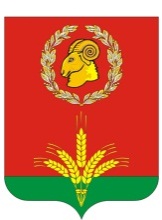 АдминистрацияГашунского сельского поселенияЗимовниковского района  Ростовской области.ПОСТАНОВЛЕНИЕ27.03.2023  года                                 №  15                                                п.БайковПриложение № 1к Порядку уведомления работодателяработниками подведомственных учрежденийо возникновении личнойзаинтересованности при исполнении должностныхобязанностей, которая приводит или можетпривести к конфликту интересов,Руководителю организации ________________  (должность), наименование организацииот__________________________________(фамилия, имя, отчество, должность, контактный телефон)Уведомлениео возникновении личной заинтересованностипри исполнении должностных обязанностей, котораяприводит или может привести к конфликту интересов	Я,___________________(Ф.И.О., должность), сообщаю о возникновении у меня личной заинтересованности при исполнении должностных обязанностей, которая приводит или может привести к конфликту интересов (нужное подчеркнуть).	Обстоятельства, являющиеся основанием возникновения личной заинтересованности:___________________________________________________________________________________________________________________________     Должностные обязанности, на исполнение которых влияет или может повлиять личная заинтересованность:_____________________________________________________     Предлагаемые (принятые) меры по предотвращению или урегулированию конфликта интересов:______________________________________________________________      В случае принятия решения о рассмотрении уведомления на заседании Комиссии Организации, намереваюсь (не намереваюсь) лично присутствовать на соответствующем заседании (нужное подчеркнуть)._______________                              ______________________        20_____ г.    (подпись)                                          (расшифровка подписи)	(дата)Приложение № 2к Порядку уведомления работодателяработниками подведомственных учрежденийо возникновении личнойзаинтересованности при исполнении должностныхобязанностей, которая приводит или можетпривести к конфликту интересовЖурналрегистрации уведомлений о возникновении личной заинтересованности при исполнении должностных обязанностей,которая приводит или может привести к конфликту интересов             Глава Администрации Гашунского сельского поселения                                           И.Н.ТерещенкоОб утверждении Порядка уведомления работодателя руководителями подведомственных учреждений овозникновении личной заинтересованности при исполнении должностных обязанностей, которая приводит или может привести к  конфликту интересов.     В  соответствии с Федеральными законами от 25.12.2008 № 273-ФЗ «О противодействии коррупции»                                                                 ПОСТАНОВЛЯЮ:1.Утвердить Порядок уведомления работодателя руководителями подведомственных учреждений о возникновении личной заинтересованности  при исполнении должностных обязанностей,  которая приводит или может привести к конфликту интересов согласно Приложению.2.Настоящее постановление вступает в силу со дня его официального опубликования.3.Контроль исполнения настоящего постановления оставляю за собой.Глава Администрации  Гашунского сельского поселения                                   И.Н.Терещенко                                               Порядокуведомления  работодателя руководителями подведомственных учреждений о возникновении личной заинтересованности  при исполнении должностных обязанностей,  которая приводит или может привести к конфликту интересов1.Настоящий  Порядок  устанавливает процедуру уведомления руководителем подведомственных учреждений  (далее  – работник), работодателя о  возникновении личной заинтересованности при исполнении должностных обязанностей, которая приводит или может привести к конфликту интересов.2. Принятие мер по недопущению любой возможности возникновения конфликта интересов и урегулированию возникшего конфликта интересов является обязанностью работника.Непринятие работником мер по предотвращению или урегулированию конфликта интересов является правонарушением, влекущим увольнение работника в соответствии с законодательством Российской Федерации.3. В случае возникновения у работника личной заинтересованности при исполнении должностных обязанностей, которая приводит или может привести к конфликту интересов, он обязан не  позднее рабочего дня, следующего за днем, когда ему стало об этом известно, а в случае отсутствия работника на рабочем месте- при первой возможности, уведомить об этом работодателя.4.Уведомление о возникновении личной заинтересованности при исполнении должностных обязанностей, которая приводит или может привести к конфликту интересов  (далее - уведомление),образец которого предусмотрен приложением №1 к настоящему Порядку, составляется в письменном виде. К уведомлению могут прилагаться дополнительные материалы, подтверждающие  факт возникновения личной заинтересованности при исполнении должностных обязанностей, которая приводит или может привести к конфликту интересов. 5.Работник, для которого работодателем является глава Администрации Гашунского сельского поселения, составляет уведомление на имя главы Администрации и представляет его должностному лицу Администрации, ответственному за профилактику коррупционных и иных правонарушений;Работник, для которого работодателем является руководитель учреждения, составляет уведомление на имя руководителя учреждения и представляет его должностному лицу, ответственному за работу по профилактике коррупционных и  иных правонарушений в учреждении (далее - должностное лицо учреждения).В случае, если уведомление не может быть представлено работником лично, оно направляется по каналам факсимильной связи или по почте с уведомлением о вручении.6.Уведомление в день его поступления подлежит регистрации в Журнале регистрации уведомлений о возникновении личной заинтересованности при исполнении должностных обязанностей, которая приводит или может привести к конфликту интересов (далее - Журнал),  образец которого предусмотрен приложением № 2 к настоящему Порядку.7.Уведомление подлежит предварительному рассмотрению должностным лицом учреждения. Должностным лицом учреждения подготавливается мотивированное заключение по итогам предварительного рассмотрения уведомления. В ходе предварительного рассмотрения уведомления должностное лицо учреждения имеет право получать от лиц, направивших уведомления, пояснения по изложенным в них обстоятельствам. Руководитель учреждения (заместитель руководителя) в рамках своей компетенции может направлять запросы в государственные органы и органы местного самоуправления, а также заинтересованные организации.8.Уведомление, а также мотивированное заключение и другие материалы в течение семи рабочих дней со дня поступления уведомления представляются должностным лицом учреждения руководителю учреждения. В случае направления запросов уведомление, а также мотивированное заключение и другие материалы представляются в течение 45 дней со дня поступления уведомления. Указанный срок может быть продлен, но не более чем на 30 дней.9.Руководителем учреждения при поступлении к нему уведомления, а также мотивированного заключения и других материалов, по результатам рассмотрения, принимается одно из следующих решений:а) признать, что при исполнении должностных обязанностей работником, представившим уведомление, конфликт интересов отсутствует;б) признать, что при исполнении должностных обязанностей работником, представившим уведомление, личная заинтересованность приводит или может привести к конфликту интересов;в) признать, что работником, представившим уведомление, не соблюдались требования об урегулировании конфликта интересов;г) рассмотреть уведомление на заседании Комиссии учреждения. 10.В  случае принятия решения предусмотренного подпунктом «б» пункта 9 настоящего случае принятия решения, Порядка, руководитель учреждения в соответствии с законодательством Российской Федерации принимает меры или обеспечивает принятие мер по предотвращению или урегулированию конфликта интересов либо рекомендует работнику, представившему уведомление, принять такие меры.11.В случае принятия решения предусмотренном подпункте «в» пункта 9 настоящего случае принятия решения, Порядка, руководителем учреждения рассматривается вопрос о проведении проверки для решения вопроса о применении в отношении работника, представившего уведомление, мер юридической ответственности, предусмотренных законодательством Российской Федерации.12.В случае принятия решения, предусмотреннего подпунктом «г» пункта 9 настоящего Порядка, уведомление рассматривается на заседании специально создаваемой для этого комиссии учреждения, в состав которой включаются: председатель комиссии, заместитель комиссии, члены комиссии.13. Уведомление работника, для которого работодателем глава Администрации, рассматривается в соответствии с Положением о Комиссии по противодействию коррупции в муниципальном образовании Гашунского сельского поселения.Глава Администрации Гашунского сельского поселения                            И.Н.Терещенко№ п/п    Регистрационный номер уведомленияДата регистрации уведомленияСведения о работнике, представившем уведомлениеСведения о работнике, представившем уведомлениеСведения о работнике, представившем уведомлениеОтметка о получении копии уведомления (копию получил, подпись) либо о направлении копии уведомления по почтеФамилия, имя, отчество (при наличии) и подпись лица, принявшего уведомлениеСведения о принятом решении№ п/п    Регистрационный номер уведомленияДата регистрации уведомленияфамилия, имя, отчество (при наличии)должностьномер телефонаОтметка о получении копии уведомления (копию получил, подпись) либо о направлении копии уведомления по почтеФамилия, имя, отчество (при наличии) и подпись лица, принявшего уведомлениеСведения о принятом решении123456789